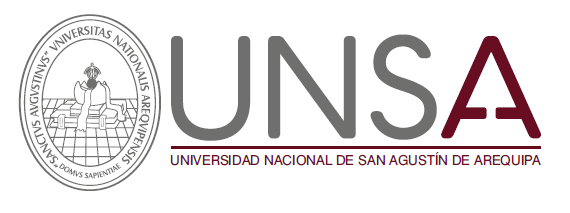 INSTRUCTIVO DE ELABORACIÓN Y ACTUALIZACIÓN DE DOCUMENTOSCÓDIGO: I-PE03.01-01VERSIÓN: 1.0OFICINA UNIVERSITARIA DE DESARROLLO ORGANIZACIONAL HOJA DE CONTROL DE CAMBIOSOBJETIVOEl propósito del presente instructivo es proveer la información apropiada asegurando que sea multidireccional en la universidad, consolidando la eficiencia y eficacia del sistema de gestión de calidad.ESTRUCTURA DOCUMENTALSOBRE LA INFORMACIÓN DOCUMENTADALa información documentada se realizará según lo requerido por la norma como necesaria para dar evidencia de su cumplimiento.La información documentada que la Universidad determine como necesaria para la eficacia y eficiencia del Sistema de Gestión de Calidad.MEDIOSLos documentos del Sistema de Gestión de la Calidad se mantienen en medios electrónicos pudiendo estar en medios físicos destinadas para tal efecto según sea conveniente.FINALIDAD DE LA DOCUMENTACIÓNSe documentarán todos los procesos, actividades o resultados de los procesos que brinden valor agregado, consecuentemente la proporción de información útil y objetiva en la aplicación adecuada del Sistema de Gestión de la Calidad.CODIFICACIÓNToda la documentación será clasificada de acuerdo a los 15 Macroprocesos Institucionales con los que cuenta la Universidad, siendo estos los siguientes:Por lo que la codificación para cada uno de los documentos planteados en la Estructura Documental será la siguiente:MANUALES DE GESTIÓNLos manuales con los que cuente la universidad tendrán la siguiente codificación.(Iniciales del documento) – (Código del Proceso) – (Consecutivo)Ejemplo: MANUAL DE CALIDADMG-PE03-01PROCESOSLos procesos serán codificados de acuerdo al nivel de proceso que se esté desarrollando de la siguiente forma: (Iniciales del documento) – (Código del Proceso Nivel N) Ejemplo: PROCESO NIVEL 1 - PLANIFICACIÓN DE LA POLÍTICA DE CALIDADPG-PE01.01Ejemplo: PROCESO NIVEL 2 - ELABORACIÓN Y ACTUALIZACIÓN DE LA POLÍTICA DE CALIDADPG-PE01.01.01PROCEDIMIENTOSLos procedimientos serán codificados de acuerdo al proceso y al nivel del proceso con el cual estén interrelacionados:(Iniciales del documento) – (Código del Proceso Nivel N) – (Consecutivo)Ejemplo: PROCEDIMIENTO DE INFORMACIÓN DOCUMENTADAPR-PE03.01-01Ejemplo: PROCEDIMIENTO DE MEDICIÓN DE LA SATISFACCIÓN DE CALIDAD UNIVERSITARIAPR-PE01.02-01INSTRUCTIVOSLos instructivos de trabajo serán codificados de la siguiente manera:(Iniciales del documento) – (Código del Proceso Nivel N) – (Consecutivo)Ejemplo: INSTRUCTIVO DE ELABORACIÓN, ACTUALIZACIÓN Y ELIMINACIÓN DE DOCUMENTOSI-PE03.01-01FORMATOSLos formatos serán codificados de la siguiente manera:(Iniciales del documento) – (Código del Proceso Nivel N) – (Consecutivo)Ejemplo: MATRIZ DE RIESGOSF-PE04.01-01Ejemplo: LISTA MAESTRA DE CONTROL DE DOCUMENTOSF-PE03.01-01DOCUMENTOS VARIOSLos documentos varios serán codificados de la siguiente manera:(Iniciales del documento) – (Código del Proceso Nivel N) – (Consecutivo)Ejemplo: DIRECTIVA PARA EL USO DE CAJA CHICADS-PS01.02-01FORMATO DE LOS DOCUMENTOSToda la documentación deberá tener los siguientes aspectos de acuerdo al formato y el tipo de documento que se esté realizando.* Las “x” representan que el documento debe contar obligatoriamente con el contenido señalado.* Los “- “representan que el documento puede o no contar con el contenido señalado.PORTADALa portada iniciara con el Logo Oficial de la Universidad Nacional de San Agustín de Arequipa.Tipo y nombre del documento a desarrollar.Código del documento.Versión del documento.Órgano o Unidad Orgánica responsable del documentoRecuadro de asignación de copias:Recuadro de control de emisión *El formato del recuadro de control de emisión puede variar de acuerdo a la necesidad del documento, pero debe estar expresas las responsabilidades antes descritas.ENCABEZADOLogo Oficial de la Universidad Nacional de San Agustín de Arequipa.Tipo de Documento.Nombre del Documento.Código del Documento.Versión del Documento.Número de página correspondiente.PIE DE PÁGINATipo de Formato del Documento.Aviso sobre el control de las copias en la universidad.Tipo de Clasificación del Documento.TABLA DE CONTROL DE CAMBIOSSección donde se efectuó el cambio.Descripción del cambio del documento.Versión a la cual se le aplicó el cambio.Fecha en la que se efectuó el cambio.Responsable de hacer efectivo el cambio.OBJETIVODescribe claramente la razón de ser del documento.ALCANCEseñala los límites de aplicación del documento expresados en términos de actividades.RESPONSABLESPersonas que se mencionan o se les asigna algunas de las actividades del documento.DEFINCIONES Y ABREVIATURASPalabras que es necesario describir para un mejor entendimiento del procedimiento.DOCUMENTOS DE REFERENCIAIndica los documentos utilizados como referencia para la elaboración del documento, así como otros documentos que le complementan como otros manuales, procedimientos y/o instrucciones (sólo si aplica). De no aplicar se colocará la expresión “No aplica”.BASE LEGALDocumentos legales que sean necesarios para el normal desarrollo del procedimiento.DISPOCISIONES ESPECÍFICASLineamientos necesarios para que el procedimiento se desarrolle con normalidad.DESARROLLODesarrollo integral del documento según sea conveniente en cada tipo de documento.REGISTROSDocumentos que presentan resultados obtenidos o proporcionan evidencia de actividades realizadas.ANEXOSLos anexos generalmente son documentos que se valen por sí mismos y ofrecen información adicional al documento principal.N° CopiaCopia asignada a:Elaborado por: Firma:Cargo: Jefe de Oficina Universitaria de Desarrollo organizacionalFirma:Fecha: 01.06.2020Firma:Revisado por: Firma:Cargo: Jefe de la Oficina Universitaria de CalidadFirma:Fecha: 06.07.2020Firma:Aprobado por: Firma:Cargo: Rector de la Universidad Nacional de San Agustín de ArequipaFirma:Fecha: 10.07.2020Firma:SecciónDescripción del cambioVersiónFechaResponsableTipo de DocumentoCódigoManuales de GestiónMGProcesosPGProcedimientosPRInstructivosIFormatosFDocumentos VariosDSTIPO DE PROCESOCÓDIGOPROCESOS NIVEL 0PROCESOS ESTRATÉGICOSPE01GESTIÓN DE CALIDADPROCESOS ESTRATÉGICOSPE02GESTIÓN DE LA INTERNACIONALIZACIÓNPROCESOS ESTRATÉGICOSPE03GESTIÓN DE PLANEAMIENTO ESTRATÉGICOPROCESOS ESTRATÉGICOSPE04GESTIÓN DE RIESGOS Y CONTROL INTERNOPROCESOS OPERATIVOS O MISIONALESPM01FORMACIÓN INTEGRAL ACADÉMICA, CIENTÍFICA Y ÉTICAPROCESOS OPERATIVOS O MISIONALESPM02INVESTIGACIÓN, INNOVACIÓN Y EMPRENDEDURISMOPROCESOS OPERATIVOS O MISIONALESPM03RESPONSABILIDAD SOCIAL UNIVERSITARIAPROCESOS DE SOPORTE O APOYOPS01GESTIÓN ECONÓMICA FINANCIERAPROCESOS DE SOPORTE O APOYOPS02GESTIÓN DEL SISTEMA ADMINISTRATIVO DE RECURSOS HUMANOSPROCESOS DE SOPORTE O APOYOPS03GESTIÓN DE LOGÍSTICA E INFRAESTRUCTURAPROCESOS DE SOPORTE O APOYOPS04GESTIÓN LEGALPROCESOS DE SOPORTE O APOYOPS05GESTIÓN DE TECNOLOGÍAS DE LA INFORMACIÓN Y COMUNICACIONESPROCESOS DE SOPORTE O APOYOPS06GESTIÓN DE BIENESTAR UNIVERSITARIOPROCESOS DE SOPORTE O APOYOPS07GESTIÓN DE IMAGEN INSTITUCIONALPROCESOS DE SOPORTE O APOYOPS08GESTIÓN DOCUMENTARIA Y ARCHIVO GENERALContenidoManualesProcesoProcedimientoInstructivoFormatoDocumentos VariosPortadaxxxx-xEncabezado de páginaxxxxxxPie de páginaxxxxxxTabla de Control de Cambiosxxxx--Objetivoxxxx-xAlcancexxx--xResponsables-xx--xDefiniciones y Abreviaturasxxx--xDocumentos de Referencia------Base Legalxxx--xDisposiciones Especificasx-----DesarrolloxxxxxxRegistrosx-----Anexosx-----N° CopiaCopia asignada a:Elaborado por: Firma:Cargo: Firma:Fecha: Firma:Revisado por: Firma:Cargo: Firma:Fecha: Firma:Aprobado por: Firma:Cargo:Firma:Fecha: Firma: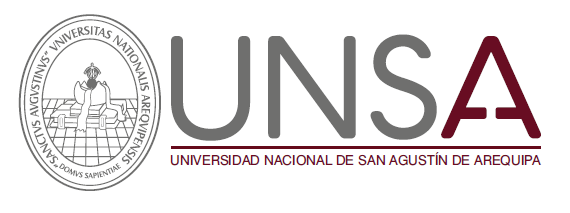 INSTRUCTIVOCódigoI-PE03.01-01ELABORACIÓN, ACTUALIZACIÓN Y ELIMINACIÓN DE DOCUMENTOSVersión1.0ELABORACIÓN, ACTUALIZACIÓN Y ELIMINACIÓN DE DOCUMENTOSPáginaPágina 6 de Formato: DigitalLa impresión de este documento desde la Intranet constituye una "COPIA NO CONTROLADA" a excepción de que se indique lo contrario.Clasificación: InternoSecciónDescripción del cambioVersiónFechaResponsable